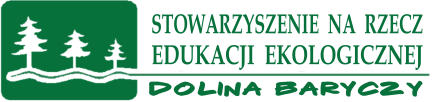 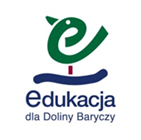 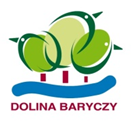 REGULAMIN REGIONALNEGO KONKURSU O DOLINIE BARYCZYEDYCJA XXIII„BIORÓŻNORODNOŚĆ”w ramach Wyjątkowych Inicjatyw Edukacyjnych  2020 (WIE IV edycja)Organizator konkursu:  Stowarzyszenie na Rzecz Edukacji Ekologicznej „Dolina Baryczy”,                 pl. Ks. E. Waresiaka 7, 56-300 MiliczKoordynator WIE: Stowarzyszenie „Partnerstwo dla Doliny Baryczy”Partnerzy: Nadleśnictwa Milicz, Antonin, Żmigród, Dolnośląski Zespół Parków Krajobrazowych, Fundacja Doliny Baryczy, Stowarzyszenie Ekologiczne „Etna”, Fundacja Ekorozwoju, PCEiPP w Miliczu,  Bank Spółdzielczy w Miliczu, Gmina Milicz, Powiat MilickiCelem konkursu jest poznawanie walorów przyrodniczych i historycznych regionu Doliny Baryczy, podnoszenie świadomości ekologicznej wśród uczniów szkół podstawowych  i szkół ponadpodstawowych,  pobudzanie zainteresowań dotyczących miejsca zamieszkania w tym dziedzictwa kulturowego i przyrodniczego naszego regionu.  W tej edycji motywem przewodnim będzie zwrócenie uwagi na zagrożenia i znaczenie bioróżnorodności w Dolinie Baryczy.Adresatami zadania są: uczniowie szkół podstawowych ( kl IV-VIII) i  szkół ponadgimnazjalnych z regionu Doliny Baryczy (gmina Milicz, Krośnice, Cieszków, Żmigród, Twardogóra, Odolanów, Przygodzice, Sośnie) oraz ze szkół spoza obszaru uczestniczących w PROGRAMIE Edukacja dla Doliny BaryczyPraca konkursowa ma zachęcać do zwrócenia uwagi na różne aspekty związane z zachowaniem bioróżnorodności  Uczestnicy powinni również  zwrócić uwagę na ciekawostki przyrodnicze, ekosystemy oraz gatunki roślin i zwierząt. Wpływ gospodarki rybackiej, leśnej i rolnej na różnorodność gatunkową z uwzględnieniem historii i stanu aktualnego. (w załączeniu propozycje tematyki prac konkursowych)Prace konkursowe należy przygotować w oparciu o instrukcje na portalu edukacyjnym www.edukacja.barycz.pl  Prace konkursowe w kategorii:Film  (max 5 min) z zastosowaniem różnych środków technicznych i artystycznych ( np. w formie klipu, filmu naukowego, reportażu, wywiadu, filmu animowanego  itp.) I grupa wiekowa- uczniowie szkól podstawowych – kl IV-VI II grupa wiekowa- kl. VII-VIII oraz  uczniowie szkół ponadpodstawowychUWAGA! Instrukcja dotycząca zamieszczania filmu, tekstu i rysunków oraz  zdjęć jest zamieszczona na portalu www.edukacja.barycz.pl w zakładce instrukcje obsługi.Z każdej szkoły do finału komisja szkolna  kwalifikuje max. po 3 prace z danej grupy wiekowej (dla I i II grupy wiekowej)  prace te należy zamieścić na portalu edukacyjnymPrace mogą być wykonane indywidualnie lub przez max 3-osobowe zespoły.Przy opracowywaniu prac konkursowych można skorzystać z materiałów i rysunków na portalu  www.edukacja.barycz.pl oraz własnych rysunków, tekstów i zdjęć.Przed zamieszczeniem w serwisie edukacja.barycz.pl  prace konkursowe będą weryfikowane przez organizatora  pod kątem poprawności tj.  właściwego wpisanego tytułu pracy : WIE 2020_tytuł  pracy_ Regionalny Konkurs o Dolinie Baryczy, autor/ autorzy, szkołazamieszczenie metryczki i krótkiego opisu pracypoprawnego załączenia pracy (załączniki)Praca zamieszczona na portalu powinna być poprawna ortograficznie,  stylistycznie i  merytorycznie (odpowiada autor pracy i opiekun) Laureatami konkursu będą uczniowie,  którzy zajmą I,II, III miejsce w danej kategorii wiekowej         ( I i II grupa wiekowa)W sytuacji uzyskania takiej samej liczby punktów,  komisja zastrzega możliwość przyznania  równoległych miejsc lub nie przyznania np. miejsca III.Nagrody dla laureatów- autorów prac konkursowych (indywidualnie lub max 3- osobowych zespołów): pomoce edukacyjne o regionie Dolina Baryczy i sprzęt turystycznyKomisja konkursowa oceniająca –prace finalistów, zamieszczone na portalu edukacyjnym, powołana zostanie przez organizatora w konsultacji z koordynatorem WIE, będzie składała się z ekspertów w zakresie. przedstawiciele partnerów, osoby zajmujące się edukacją ekologiczną, opracowywaniem materiałów promocyjnych Kryteria oceny:samodzielność wykonania pracy (własne rysunki, zdjęcia, teksty, materiały filmowe itp.)logika  (przejrzystość, jasność i zrozumiałość  dla uczestników)ocena treści merytorycznych (poprawność merytoryczna, powiązana z tematyką związaną z bioróżnorodnością i regionem Doliny Baryczy)jakość/ w tym szata graficzna, poprawność językowa, estetyka, podanie źródeł informacjiciekawa forma pracy (pomysłowość, kreatywność, wyjątkowość itp.)Przebieg konkursu: I etap – zaproszenie do udziału – mailem do szkół DB – wysłanie regulaminu konkursu   II etap- zgłoszenie szkół – karty zgłoszenia od szkół zainteresowanych udziałem w konkursie UWAGAW związku z pandemią Covid -19 w uzgodnieniu z nauczycielami  zmieniamy  terminarz konkursu od III etapu, przesuwając terminy zamieszczania prac konkursowych :III etap- przygotowywanie prac konkursowych w szkołach pod opieką nauczycieli- etap szkolny- komisje szkolne- wybranie max. 3 najlepszych prac z każdej kategorii wiekowej (I kategoria -kl IV-VI i II kategoria kl. VII-VIII_ średnie) i  zamieszczenie przez na portalu www.edukacja.barycz.pl   do 15  października 2020. Weryfikacja formalna prac do  20 października 2020.IV etap – ocena prac konkursowych przez powołaną ekspercką komisję - przedstawiciele partnerów, osoby zajmujące się edukacją ekologiczną, opracowywaniem materiałów promocyjnych  w terminie  do  30 października 2020r.Do 15 listopada  wyniki konkursu oraz zaznaczone najlepsze prace na portalu www.edukacja.barycz.pl.Podsumowanie konkursu:Podziękowania dla opiekunów laureatów i komisji konkursowej podczas VI Forum Edukacyjnego podsumowującego działania w ramach Programu Edukacja dla Doliny Baryczy za rok szkolny  2019/2020 (we wrześniu 2020)Konkurs ma charakter niekomercyjnyTerminy poszczególnych etapów z powodów niezależnych mogą ulec zmianie  informacje będą na bieżąco wysyłane do szkół, które zgłosiły udział w konkursie)ZAPRASZAMY!     Zespół Organizacyjny Konkursu:   Stowarzyszenie na Rzecz Edukacji Ekologicznej „Dolina Baryczy’ -  nauczyciele przyrodnicy i historycy.  Informacji udziela: Zofia Pietryka tel. 606 316 128 lub mail zofiapietryka@op.plWAŻNE!    Przy zamieszczaniu na portalu zasobu w bazie Wiedzy/WIE należy zamieścić :Krótki opis dotyczący pracy (krótkie uzasadnienie dlaczego autor/autorzy  wykonali taką pracę,  czego dotyczy – jaka tematyka została poruszona , zachęcenie do obejrzenia filmu )Metryczka 1.Tytuł pracy: 2. Szkoła: 3. Imię i nazwisko nauczyciela - opiekuna ucznia/uczniów:4. Źródła materiałów wykorzystanych przy pracy: 5. Czy w pracy zostały wykorzystane własne materiały (film,  zdjęcia, rysunki, teksty itp.)?  Jeżeli tak to jakie?Na  III etapie( zamieszczania) - prace mogą być zwracane do poprawy wraz z informacją co należy zmienić. Prace, które nie zostaną poprawione w ciągu max 3 dni nie będą zatwierdzone i jednocześnie dopuszczone do konkursu. Jeżeli będzie prawidłowo, ekspert zaakceptuje do oceny merytorycznej. UWAGA! Ekspert nie będzie ingerował w treści merytoryczne i logistyczne pracy, gdyż to będzie przedmiotem oceny komisji konkursowej.Organizator zobowiązuje się do ochrony powierzonych mu danych osobowych przez placówki zgłaszające uczestników zgonie z Rozporządzeniem Parlamentu Europejskiego i Rady (UE) 2016/679 z dnia 27 kwietnia 2016 r. w sprawie ochrony osób fizycznych w związku z przetwarzaniem danych osobowych i w sprawie swobodnego przepływu takich danych oraz uchylenia dyrektywy 95/46/WE (RODO) oraz Ustawą o ochronie danych osobowych z dnia 10 maja 2018r (Dz.U. z 2018r. poz. 1000).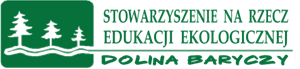 Propozycje tematyczne dla uczestników konkursu:REGIONALNY KONKURS O DOLINIE BARYCZYEDYCJA XXIII„BIORÓŻNORODNOŚĆ”w ramach Wyjątkowych Inicjatyw Edukacyjnych  2020 (WIE IV edycja)Wg Konwencji o różnorodności biologicznej, różnorodność gatunkowa to ,,zróżnicowanie wszystkich żywych organizmów występujących na Ziemi m.in. w ekosystemach lądowych, morskich i innych wodnych, jak też w zespołach ekologicznych, których organizmy te są częścią. Dotyczy to różnorodności wewnątrzgatunkowej i różnorodności na poziomie ekosystemów’’Bioróżnorodność określa liczbę, różnorodność i zmienność organizmów żywych, a także to, w jaki sposób zmieniają się one w czasie i przemieszczają w przestrzeni.Bioróżnorodność jako gwarancja zachowania równowagi biologicznej w Dolinie BaryczyZnaczenie bioróżnorodności dla mieszkańców – jakie korzyści mamy w związku z „bogactwem” przyrodniczym w Dolinie Baryczy (np. produkty lokalne, rozwój turystyki, edukacja, rekreacja, zdrowie itp.)Ochrona środowiska w tym ochrona gatunkowa, rezerwaty przyrody, pomniki przyrody, Park Krajobrazowy Dolina Baryczy, Obszary Natura 2000 jako sposób na zachowanie bioróżnorodności.Las jako środowisko życia – gospodarka leśna a bioróżnorodność (np. jak leśnicy dbają o zróżnicowanie gatunkowe w lasach DB i jakie to ma znaczenie dla zachowania równowagi biologicznej itp)Gospodarka rolna a zmiany gatunkowe roślin i zwierząt (np. jakie działania pomagają zachować bioróżnorodność a jakie ją ograniczają? Itp.)Bioróżnorodność wokół nas: ogrody, parki, teren wokół szkoły (np. jak można zadbać o zachowanie bioróżnorodności? Trawnik czy kolorowa łąka, rodzime gatunki roślin przyjazne ptakom i owadom, domki dla owadów, stare odmiany drzew owocowych itp.)Gatunki inwazyjne  i ich wpływ na bioróżnorodność w DBDbałość o czyste środowisko a zachowanie bioróżnorodności („dzikie” wysypiska śmieci, segregacja odpadów, oszczędzanie wody i energii itp.)Zmiany klimatu a bioróżnorodność (wymieranie gatunków, pojawianie się nowych, susze i anomalia pogodowe itp.)Ważne!https://www.eea.europa.eu/pl/themes/biodiversity/introStrategia na rzecz różnorodności biologicznej – wizja i cel przewodni
Wizja
Do 2050 roku różnorodność biologiczna w Unii Europejskiej oraz usługi ekosystemowe, które zapewnia i które stanowią jej kapitał naturalny, będą chronione, wycenione i zostaną odpowiednio odtworzone ze względu na wartość różnorodności biologicznej samej w sobie oraz ich fundamentalny udział w zapewnianiu dobrobytu człowieka i koniunktury gospodarczej, tak aby uniknąć katastrofalnych zmian wywołanych przez utratę różnorodności biologicznej.
Cel przewodni
Powstrzymanie procesu utraty różnorodności biologicznej i degradacji usług ekosystemowych w UE do 2020 r. oraz przywrócenie ich w możliwie największym stopniu, a także zwiększenie wkładu UE w zapobieganie utracie różnorodności biologicznej na świecie.UE, jako strona konwencji, jest zobowiązana do wprowadzenia własnej polityki na rzecz różnorodności biologicznej zgodnej z brzmieniem zobowiązań międzynarodowych. Ma to odzwierciedlenie w 7. programie EAPen i jego celu polityki do 2020 r. oraz wizji na rok 2050. Wizja na rok 2030 przedstawiona w celach zrównoważonego rozwoju ONZ jeszcze bardziej zwiększa i potwierdza  ten proces polityczny , w szczególności w odniesieniu do integracji z politykami sektorowymiImię i nazwisko autora/ autorów pracy :Jakie zadania wykonywał przy pracy konkursowej?